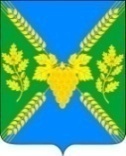 АДМИНИСТРАЦИЯ МОЛДАВАНСКОГО СЕЛЬСКОГО ПОСЕЛЕНИЯ КРЫМСКОГО РАЙОНАПОСТАНОВЛЕНИЕот  25.05.2016г.                                                                                                                      № 150                                                               село Молдаванское      О запрете сжигания сухой травы и разведения костров в весенне - летний пожароопасный период 2016 годаВ соответствии с Федеральным законом от 21 декабря 1994 года № 69-ФЗ  «О пожарной безопасности», Федеральным законом от 6 октября 2003 года № 131-ФЗ «Об общих принципах организации местного самоуправления в Российской Федерации», представлением Крымской межрайонной прокуратуры от 5 мая 2016 года № 7-20-2016/2531, в целях обеспечения первичных мер пожарной безопасности и предупреждения чрезвычайных ситуаций в границах Молдаванского сельского поселения Крымского района, п о с т а н о в л я ю: 1. Руководителям организаций сельскохозяйственного производства, гражданам, осуществляющим сельскохозяйственную деятельность, не допускать неконтролируемое сжигание сухой травы, пожнивных остатков.2. Установить строгий противопожарный режим при работе на полях и сельскохозяйственных угодьях до схода сухой травы, запретить применение открытого огня.3. Обеспечить соблюдение противопожарного режима и не допускать применение открытого огня и других возможных источников возгорания вблизи полей, сельскохозяйственных угодий, мест размещения сухой травы,  в лесных массивах, в том числе на индивидуальных участках в садоводствах, огородничествах и в населенных пунктах.4. Не допускать сжигание в населенных пунктах и садоводческих объединениях сухой травы и мусора ближе 50 метров от зданий и построек, лесных массивов, а также без постоянного наблюдения.5. Рекомендовать руководителям муниципальных учреждений, а также организаций, учреждений с иными формами собственности, расположенных на территории Молдаванского сельского поселения Крымского района, организовать профилактическую и агитационно- разъяснительную работу среди работников, учащихся и населения по вопросам соблюдения пожарной безопасности.6. Настоящее постановление обнародовать и разместить на официальном сайте администрации  Молдаванского сельского поселения  Крымского района в сети Интернет.7. Контроль за исполнением данного постановления оставляю за собой.8. Настоящее постановление вступает в силу  со дня его официального обнародования. .
Глава Молдаванского сельского поселения Крымского района                                                                         А.В.УлановскийЛИСТ СОГЛАСОВАНИЯпроекта постановления администрации Молдаванского сельскогопоселения Крымского района от 25.05.2016 года  №  150«О запрете сжигания сухой травы и разведения костров в весенне - летний пожароопасный период 2016 года»Проект подготовлен и внесен:Ведущий специалист администрацииМолдаванского сельского поселенияКрымского района                                                                          А.В.ПетряПроект согласован:Заместитель главы Молдаванскогосельского поселения Крымского района                                     М.А.Мироненко